07 сентября 2015 года № 162О внесении изменений в административный регламент осуществления муниципального земельного контроля на территории муниципального образования «Ардинское сельское поселение»Рассмотрев протест прокуратуры Килемарского района от 22 июля 2015 года № 02-08-2015, администрация  Ардинского сельского поселения              п о с т а н о в л я е т:1. Внести в административный регламент осуществления муниципального земельного контроля на территории муниципального образования «Ардинское сельское поселение», утвержденный постановлением администрации Ардинского сельского поселения от 23.04.2015 года № 71 следующие изменения:1) подпункт 3.2.3. дополнить абзацами следующего содержания:«Проекты ежегодных планов муниципальных проверок до их утверждения направляются администрацией поселения на согласование в территориальные органы федеральных органов государственного земельного надзора до 1 июня года, предшествующего году проведения соответствующих проверок.В случае принятия решения об отказе в согласовании плана муниципальных проверок  администрация поселения дорабатывает ежегодный план муниципальных проверок в течение 15 рабочих дней со дня принятия такого решения и направляет доработанный проект в территориальный орган федерального органа государственного земельного надзора на повторное согласование.Администрацией поселения не позднее 14 рабочих дней со дня принятия решения об отказе в согласовании плана муниципальных проверок проводится согласительное совещание с участием представителей территориального органа федерального органа государственного земельного надзора.»2) пункт 3.5. дополнить подпунктом 3.5.9. следующего содержания:«3.5.9. В случае выявления в ходе проведения проверки в рамках осуществления муниципального земельного контроля нарушения требований земельного законодательства, за которое законодательством Российской Федерации предусмотрена административная и иная ответственность, администрация поселения в течение 3 рабочих дней со дня составления акта проверки направляет копию акта проверки с указанием информации о наличии признаков выявленного нарушения в структурное подразделение территориального органа федерального органа государственного земельного надзора по соответствующему муниципальному образованию (либо в случае отсутствия данного структурного подразделения - в территориальный орган федерального органа государственного земельного надзора).Копия акта проверки направляется в форме электронного документа, подписанного квалифицированной электронной подписью уполномоченного должностного лица администрации поселения, или в случае невозможности направления в форме электронного документа - на бумажном носителе.»2. Разместить настоящее постановление на официальном сайте администрации муниципального образования «Ардинское сельское поселение» в информационно-телекоммуникационной сети «Интернет».3. Обнародовать настоящее постановление на информационном стенде администрации «Ардинского сельского поселения».4. Контроль за исполнением настоящего постановления оставляю за собой.         Глава администрацииАрдинского сельского поселения                         Н.И.Алатайкина      АРДА ЯЛСЕЛЬСКИЙ ПОСЕЛЕНИЙАДМИНИСТРАЦИЙПУНЧАЛАДМИНИСТРАЦИЯАРДИНСКОГОСЕЛЬСКОГО ПОСЕЛЕНИЯПОСТАНОВЛЕНИЕ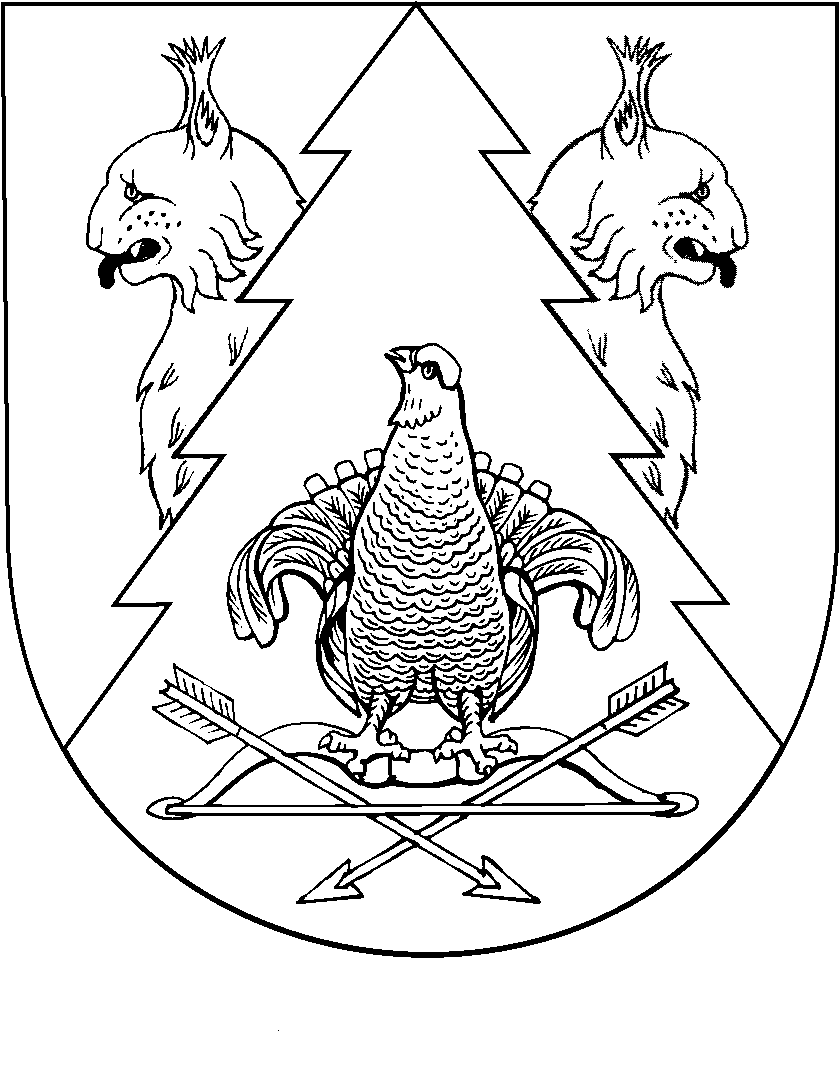 